Opakovanie hláskovania						8. ročník. Spoluhlásky:Tvrdé spoluhlásky: d, t, n, l, h ch, k, gMäkké spoluhlásky: ď, ť, ň, ľ, ž, š, č, dž, c, dz, jObojaké spoluhlásky: b, m, p, r, s, v, z, f.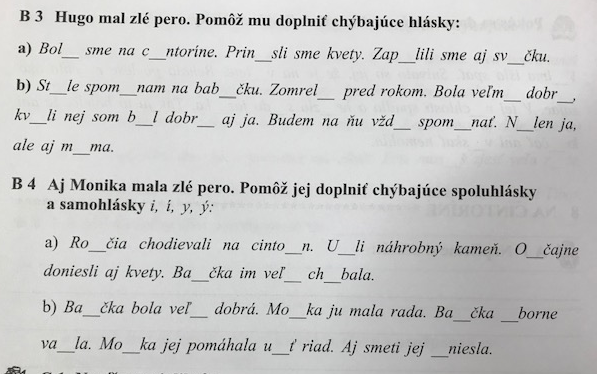 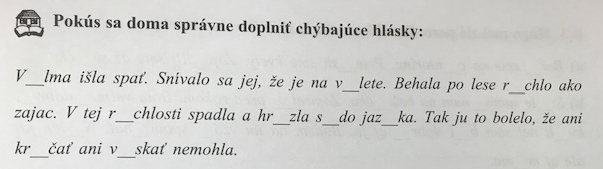 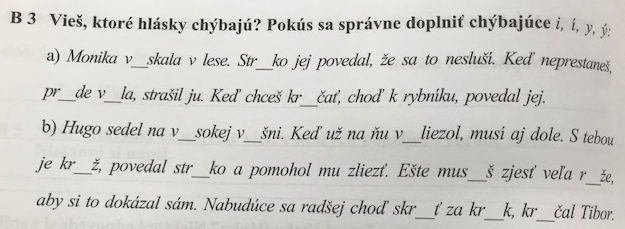 